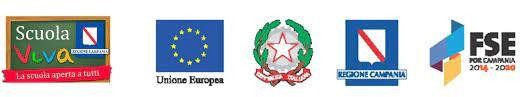 DIREZIONE DIDATTICA STATALE 3° CIRCOLO DI GIUGLIANOVia San Rocco, 42 - 80014 Giugliano in Campania (NA) - Tel - Fax 081.506.84.20 Codice meccanografico NAEE218002	-	C.F. 80103370633DISTRETTO 26AMBITO 17Mail: naee218002@istruzione.it PEC: naee218002@pec.istruzione.it www.3circologiugliano.edu.itAL SINDACO E ALL’AMMINISTRAZIONE DI GIUGLIANOAI GENITORI  AI DOCENTIAI PARTNER DI PROGETTOSCUOLA VIVA – P.O.R. Campania FSE 2021-2027- Obiettivo specifico 12- Azione 10.1.6.-Pubblico Avviso D.D. n. 506 del 01/01/2021 della Regione Campania “Scuola Viva” a.s. 2022/2023- approvato con D.D. n. 504 del 05/10/2022.INVITO  MANIFESTAZIONENATURAL…MENTE INSIEME LA DIRIGENTE SCOLASTICA Invita le SS.VV. a partecipare alla Manifestazione finale  del  progetto Scuola Viva “Natural…mente insieme” VENERDI’ 16 GIUGNO alle ore 11.30 presso il 3° Circolo Didattico Di Giugliano, PLESSO Colonne, via Rosa Agazzi 22 .La Dirigente Scolastica Prof.ssa Angela Franco